附件1微信公众号预约服务操作流程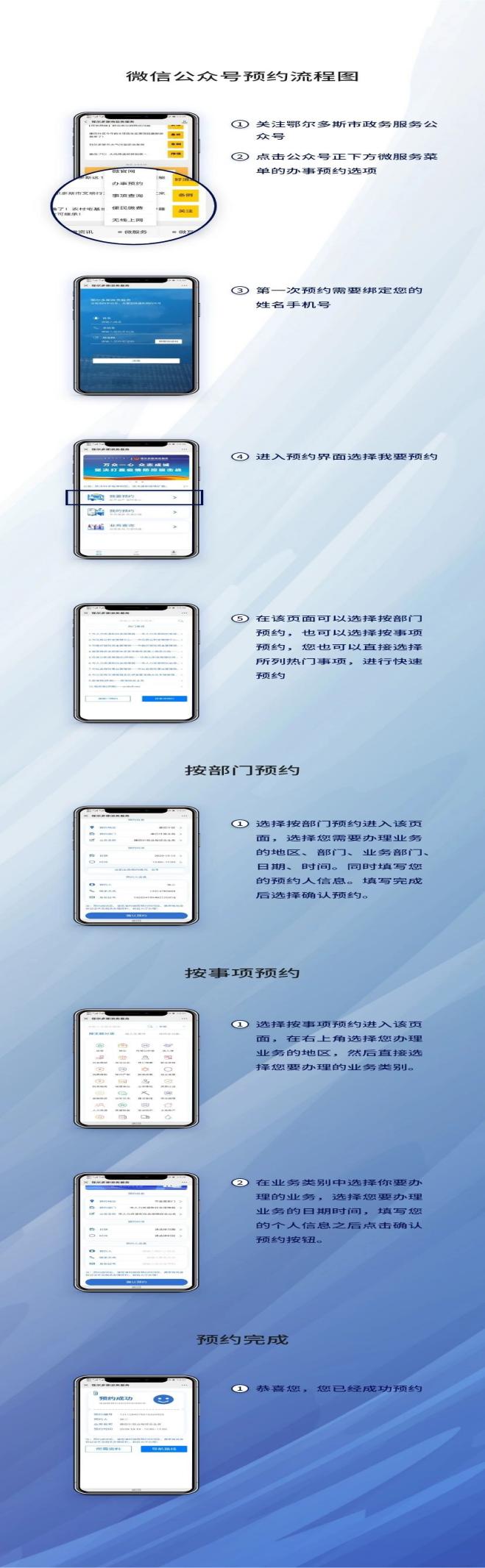 